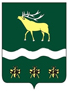 Российская Федерация Приморский крайЯковлевский муниципальный районМУНИЦИПАЛЬНЫЙ КОМИТЕТНОВОСЫСОЕВСКОГО СЕЛЬСКОГО ПОСЕЛЕНИЯ    РЕШЕНИЕ      04 июня 2021  года                 с. Новосысоевка	                    № 31 - НПА«О признании утратившими силу некоторых решений муниципального комитета Новосысоевского сельского поселения»
          В целях приведения нормативно-правовых актов в соответствие с законодательством Российской Федерации, учитывая замечания Министерства государственно-правового управления Приморского края руководствуясь Уставом Новосысоевского сельского поселения, муниципальный комитет   РЕШИЛ:    1. Признать утратившим силу решение муниципального комитета Новосысоевского сельского поселения от 31.03.2021 № 25-НПА «О внесении изменений в Положение о представлении лицами, замещающими муниципальные должности в органах местного самоуправления Новосысоевского сельского поселения, сведений о доходах, расходах, об имуществе и обязательствах имущественного характера».                2. Признать утратившим силу решение муниципального комитета Новосысоевского сельского поселения от 31.03.2021 № 26-НПА «О внесении изменений в Порядок представления лицами, замещающими муниципальные должности Новосысоевского сельского поселения, сведений о доходах, расходах, об имуществе и обязательствах имущественного характера, их размещения на официальном сайте органа местного самоуправления, проведения проверки достоверности и полноты представленных ими сведений о доходах, об имуществе и обязательствах имущественного характера, соблюдения установленных ограничений, запретов и (или) требований о предотвращении и урегулировании конфликта интересов»               3. Настоящее решение подлежит опубликованию в печатном общественно-информационном издании Новосысоевского сельского поселения «Новости поселения» и размещению на официальном сайте администрации Новосысоевского сельского поселения.               4. Настоящее решение вступает в силу со дня его официального опубликования.ГлаваНовосысоевского сельского поселения                              А.В. Лутченко